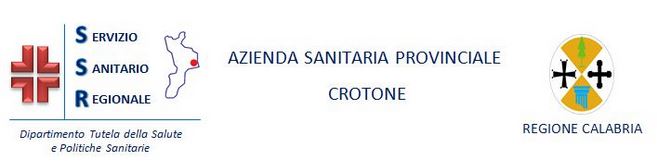 Ufficio Relazioni con il PubblicoSCHEDA SEGNALAZIONE DISFUNZIONI e/o RECLAMI Verbale  Telefonica  Con modulo  Con lettera allegataDel Sig./Sig.ra ………………………………………… Nato/a il… …………….................................A…………………………………… Residente a: ……………………………………Via ………………………… N° ….. Prov. …… C.A.P.…….. …. Tel. …………………........Compilare nel caso l’autore dell’esposto non sia il diretto interessato ma altra persona:Per conto di …..……………………………Grado di parentela/affinità ……………………………Associazione/organismo tutela dei diritti ……………………………………………………………RISPOSTA:  VERBALE  SCRITTAPRIVACY: INFORMATIVA AI SENSI ART. 13 D.L.gs. 196/03 ACCONSENTO AL TRATTAMENTO DEI DATI  NON ACCONSENTO AL TRATTAMENTO DEI DATIOggetto della segnalazione: …………………………………………………..…………………………………………………………………………….…………………...............………………………………………………………………………………………………………………………………………………………………………………………………………………………………………………………………………………………………………….........................................DATA_____________________ Firma ___________________________Per la segnalazione al cittadino si trasmette la segnalazione a: Direttore Generale  Direttore Sanitario  Direttore Amministrativo Direttore U.O.  Responsabile U.O.Trasmessa dall’Ufficio ……………………Il ………………L’Operatore……………………………